.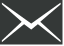 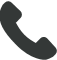 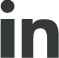 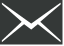 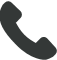 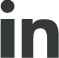 C-level Support • Executive Support • Executive Level Management • Office Administration • Project Management • Office Procedures • Expense Reconciliation • File Management •Confidentiality • Travel Planning • Expenses • Document Creation • Document Control • Travel Arrangements • Calendar Management • Organizational Skills • Event Planning • Customer Service Management • Problem Solving • Team ManagementProfessional Experience